  KАРАР                                                                                 ПОСТАНОВЛЕНИЕ              «27» февраль 2023 й.                         № 07                                «27» февраля 2023 г.Об аннулировании адреса        Руководствуясь Федеральным законом от 06.10.2003 №131-ФЗ «Об общих принципах организации местного самоуправления в Российской Федерации», Федеральным законом от 28.12.2013 №443-ФЗ «О федеральной информационной адресной системе и о внесении изменений в Федеральный закон «Об общих принципах организации местного самоуправления в Российской Федерации», Правилами присвоения, изменения и аннулирования адресов, утвержденными Постановлением Правительства Российской Федерации от 19.11.2014 №1221, Администрация сельского поселения Сандугачевский сельсовет муниципального района Янаульский район Республики Башкортостан ПОСТАНОВЛЯЕТ:1.Аннулировать следующий адрес:1.1. Российская Федерация, Республика Башкортостан, Янаульский муниципальный район, Сельское поселение Сандугачевский сельсовет, село Барабановка, улица Комсомольская, дом 2.Причина аннулирования: снятие с кадастрового учета объекта адресации 23.12.2022Кадастровый номер объекта адресации: 02:54:150102:162Уникальный номер адреса объекта адресации в ГАР: 534a2b2a-4a92-4bac-943f-1d4271d1cfe1.2. Контроль за исполнением настоящего Постановления оставляю за собой.Глава сельского поселения                                                            Т.Ш.КуснияровБАШKОРТОСТАН  РЕСПУБЛИКАҺЫЯҢАУЫЛ  РАЙОНЫМУНИЦИПАЛЬ РАЙОНЫНЫҢҺАНДУҒАС АУЫЛ СОВЕТЫ АУЫЛ БИЛӘМӘҺЕ ХАКИМИӘТЕ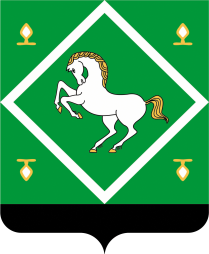 АДМИНИСТРАЦИЯСЕЛЬСКОГО ПОСЕЛЕНИЯ САНДУГАЧЕВСКИЙ  СЕЛЬСОВЕТ МУНИЦИПАЛЬНОГО  РАЙОНАЯНАУЛЬСКИЙ РАЙОНРЕСПУБЛИКИ БАШКОРТОСТАН